                               FOURNITURES SCOLAIRES 6e – rentrée 2023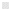 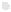 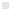 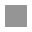 RÉPARTITION       ATTENTION pour information :                                           Les fournitures, ci-dessus, seront pour la plupart à répartir de la façon suivante :↓                                                                                                                             ↓                                                                                LISTE      Lis  DES   ACHATS Lis  DES   ACHATS chemise à rabats avec élastiques 2gomme 2copies simples A4 grands carreaux blanches 300taille-crayon avec réservoir 1copies doubles A4 grands carreaux blanches 300ciseaux 1cahier 24x32 grands carreaux 96p2bâton de colle 4cahier 24X32 grands carreaux 48 p sans spirales 2rouleau PVC transparent couvre livre 1lutin format A4 40p (80 vues) 1compas 1cahier de brouillon 2gouaches :    1 noir + 1 blanc + 1 jaune primaire                        + 1 rouge primaire + 1 bleu primaire1assortiment 12 feutres 1pochette papier dessin blanc A4 format 24X32 180 gr 1surligneur                             1 jaune + 1 bleu + 1 vert + 1 rosesurligneur                             1 jaune + 1 bleu + 1 vert + 1 rosetrousse pour les arts plastiques 1stylo bille                             3 bleus + 1 noir + 1 rouge + 1 vertstylo bille                             3 bleus + 1 noir + 1 rouge + 1 vertassortiment de 2 pinceaux et 2 brosses 1crayon à papier HB 2porte-plume et encre noire 1+1crayon à papier B 1paquet de mouchoirs en papier  1portemine et mines HB 0,7 1+1calculatrice Casio FX92 collège 2D  1Agenda scolaire1EPS : prévoir :Tenue de sportPaire de chaussures de sport : extérieur et intérieurNatation : Maillot de bain une pièce pour les filles et slip de bain pour les garçons (shorts et bermudas interdits). Lunettes de natation fortement conseillées11+111EPS : prévoir :Tenue de sportPaire de chaussures de sport : extérieur et intérieurNatation : Maillot de bain une pièce pour les filles et slip de bain pour les garçons (shorts et bermudas interdits). Lunettes de natation fortement conseillées11+111Histoire-géographie cahier 24x32 grands carreaux 96p2Anglais A voir à la rentrée avec le professeurMédias et information cahier 24x32 grands carreaux 48p1Sciences physiques cahier 24x32 grands carreaux 48p  sans spirales nb : à renouveler si nécessaire en cours d’année.1Musique lutin format A4 40p (80 vues)1Arts plastiques pochette papier dessin blanc A4 format 24X32 180 grtrousse pour les arts plastiques micro pointe noir ou roller 0,5mm , 0,7 mm ou 1 mm crayon à papier B porte-plume et encre noire assortiment de 2 pinceaux et 2 brosses paquet de mouchoirs en papiergouaches : 1 noir + 1 blanc + 1 jaune primaire + 1 rouge primaire + 1 bleu primaire11111+1111Français, Maths, Anglais et SVT : à voir avec les professeurs à la rentréeFrançais, Maths, Anglais et SVT : à voir avec les professeurs à la rentréeFrançais, Maths, Anglais et SVT : à voir avec les professeurs à la rentrée                                                                           Lecture obligatoire pendant les vacances                                                                                                      ↓                                                           Tistou, les pouces verts  de Maurice Druon